第２期大阪府ギャンブル等依存症対策推進計画　正誤表※下線部は正誤箇所頁項目誤正備考7⑤ギャンブル等依存が疑われる人（SOGS5点以上）のギャンブル等行動「ギャンブル等依存が疑われる人」における、過去1年間で経験したギャンブル等の種類は、全体でパチンコ20人（90.9％）が最も多く、次いで競馬16人（72.7％）が多かった。（略）図 4　ギャンブル等の種類　（n=SOGS５点以上）＜過去１年経験＞「ギャンブル等依存が疑われる人」における、過去1年間で経験したギャンブル等の種類は、全体でパチンコ39人（60.9％）が最も多く、次いでパチスロ32人（50.0％）が多かった。（略）図 4　ギャンブル等の種類　（n=SOGS５点以上）＜過去１年経験＞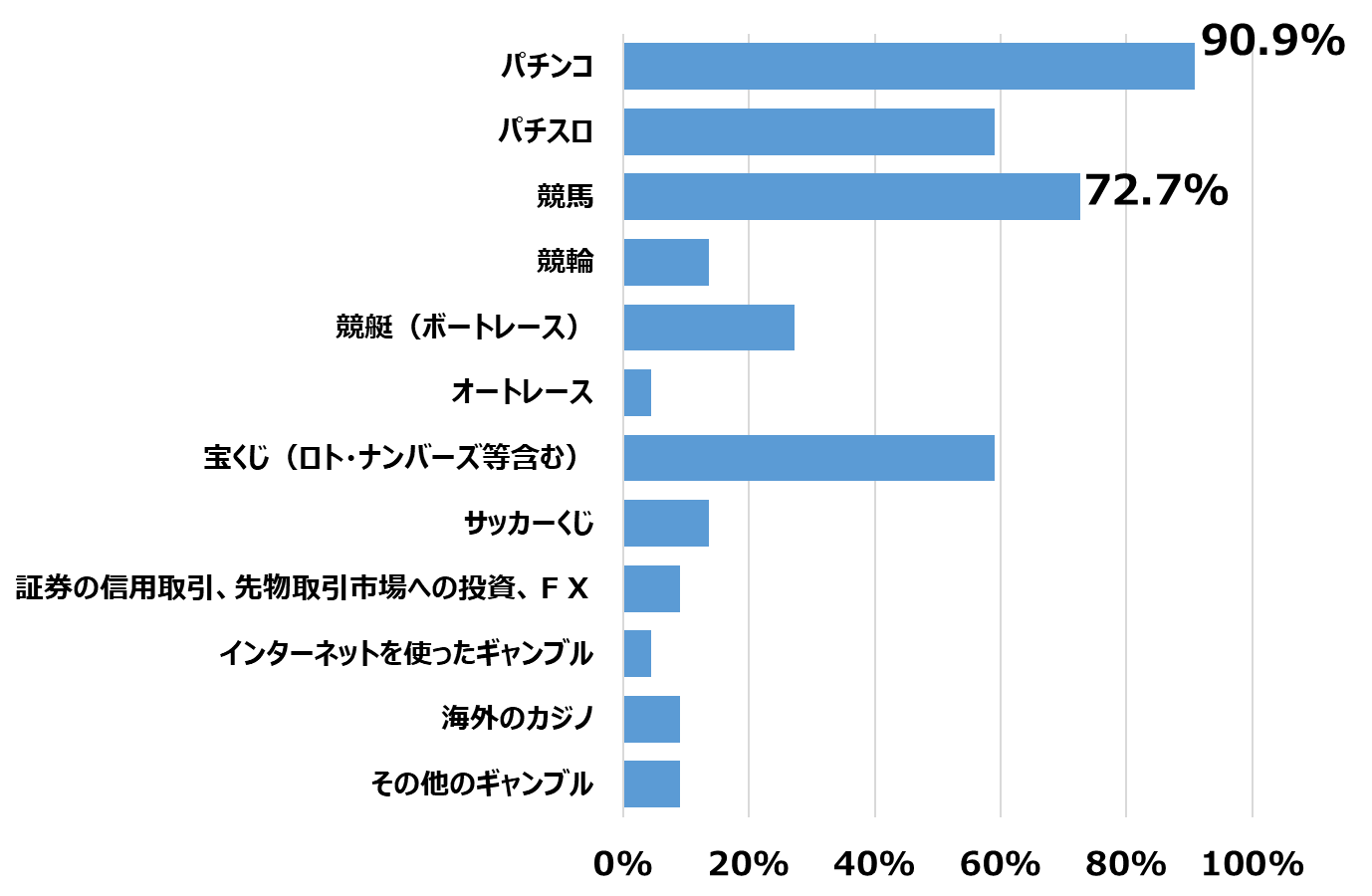 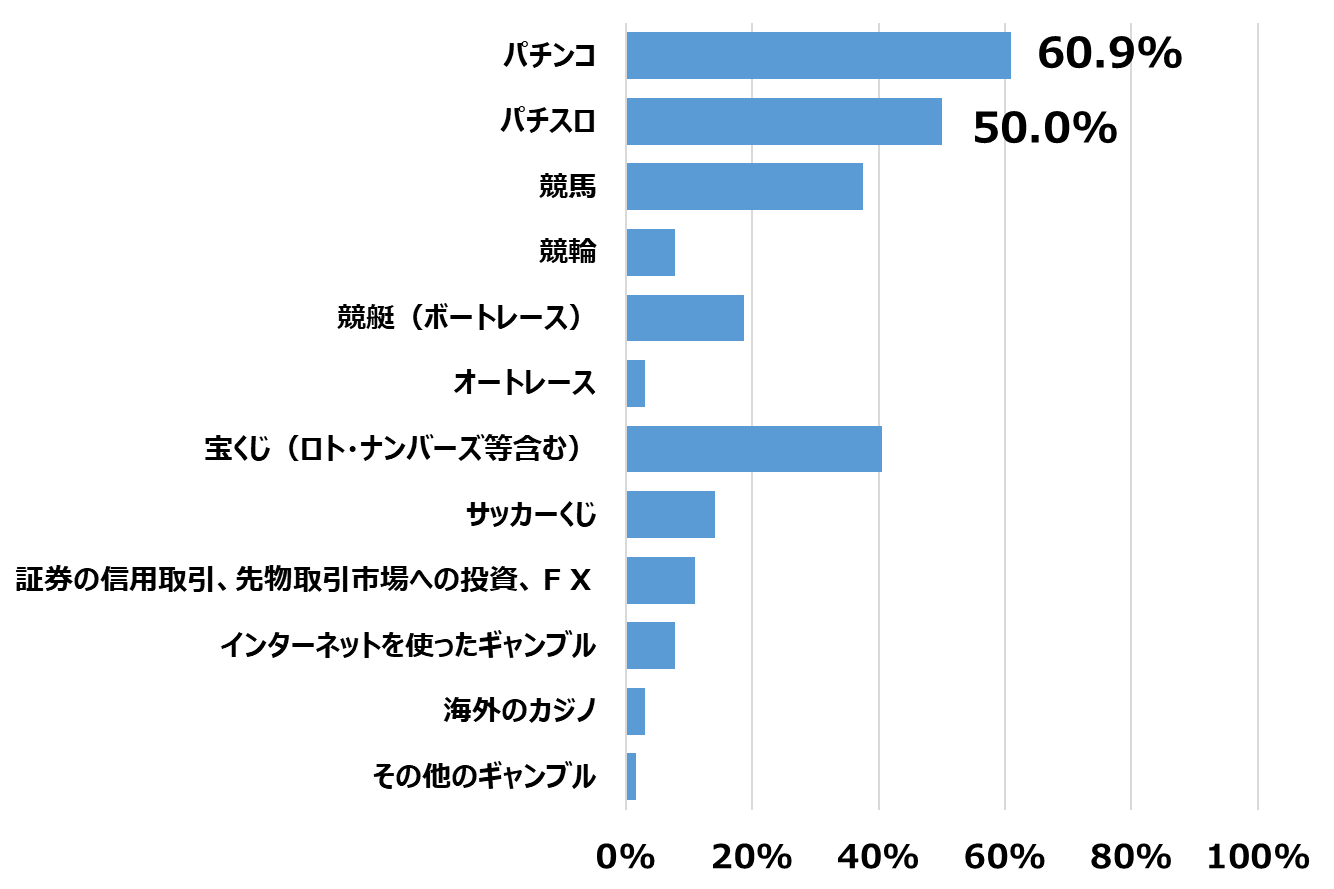 令和6年3月訂正